Smlouva o nájmu nebytových prostorč.j.: 1/2018Prague Handball Club z.s.Hanušova 347/16 140 00 Praha 4zastoupená předsedou o.s. Ing. Jaroslavem Chvalným na straně jedné (dále jen „nájemce" )vTlr^T10'VOdíradSká 2	¡¡Íí:®n»iVoderadska 900/2 100 00 Praha 10 StrašniceZastoupené : Mgr. Jitkou Fišerovou, ředitelkou školyBankovní spojení:KB Praha 10, Č.Ú.: 3673370237/0100na straně druhé (dále jen „pronajímatel" )uzavírají tuto smlouvu o nájmu nebytových prostor dle Zákona č. 89/2012 Sb. občanského zákoníku:I.Předmět pronájmuPronajímatel je oprávněn na základě nájemní smlouvy č. A/39/634/03 ze dne 5. 5. 1998pronajímat nebytové prostory v objektu Gymnázia Voděradská ul. 2.	vNa základě tohoto oprávnění Vám můžeme pronajmout následující prostor - 28 trid, ltělocvičny a školní jídelnu.II.Povinnosti pronajímatelePronajímatel se touto smlouvou zavazuje pronajmout tyto části nebytových prostor:28 říd, 2 tělocvičny a školní jídelnuPronajímatel je povinen odevzdat nebytové prostory nájemci podle smlouvy v obvyklém a uživatelném stavu v souvislosti s účelem této smlouvy do 29.3.2018.IČO : 22877053Pronajímatel je povinen zajistit zpřístupnění objektu po dobu trvání nájemního poměru4. Pronajímatel se zavazuje poskytnout samostatnou místnost pro službu konající osoby nájemce a dále se zavazuje poskytnout pro účely průběžného a závěrečného úklidu hygienické a čistící potřeby a prostředkyIII.Povinnosti nájemceNájemce se zavazuje, že do nájmu odevzdané nebytové prostory bude využívat pro potřebu ubytování účastníků mezinárodního mládežnického turnaje v házené, a to způsobem odpovídajícím tomuto účeluNájemce je dále oprávněn užívat v objektu vstupní vestibul, schodiště, přístupové chodby k pronajatým prostorám a sociální zázemí včetně sprch.Nájemce není oprávněn bez předem daného písemného souhlasu pronajímatele provádět jakékoli úpravy prostor s výjimkou úprav podle bodu 4.Nájemce odpovídá za škody, které pronajímateli vzniknou v souvislosti s užíváním pronajatých prostor zaviněním odpovědných osob nájemce, ubytovaných osob či dalších třetích osob, které se budou v objektu pohybovat se souhlasem nájemce.Nájemce je povinen dodržovat bezpečnostní a protipožární předpisy vztahující se na provoz objektu jako celku.Nájemce je povinen odevzdat pronajaté prostory pronajímateli ve stavu, ve kterém je převzal, dne 2.4.2018 do 10,00 hodinIV.Doba pronájmu1. Nájemní poměr se uzavírá na dobu od 29.3.2018 do 2.4.2018.V.NájemnéVýše nájemného včetně alikvotní části související s odběrem teplé vody, elektrické energie,vodného a stočného a úklidových a čistících prostředků byla vzájemně dohodnuta ve výši66.000 Kč. Tuto částku poukáže nájemce na základě vystavené faktury nejpozději do 14 dnůpo skončení nájemního poměru.VI.Další ujednáníÚklid (s výjimkou zapůjčení úklidových potřeb a čistících prostředků), vyklizení mobiliáře a jeho zpětnou instalaci, ostrahu pronajatých prostor zajišťuje nájemce na vlastní náklady. Pronajímatel nemá námitek, aby pro tyto účely využil zaměstnance školy. Jejich odměna není předmětem této smlouvy.Pokud tato smlouva nestanoví jinak, řídí se práva a povinnosti obou smluvních stran podle zákona č.89/2012 Sb. ve znění pozdějších změn a doplňkůZměny a doplňky této smlouvy jsou možné jen ve formě vzájemně dohodnutých smluvních dodatků.4. Smlouva nabývá účinnosti dnem vzájemného podpisu a každá strana obdrží po jednom výtisku.za Prague Handball ClubSmluvní strany výslovně sjednávají, že uveřejnění této smlouvy v registru smluv dle zákona č. 340/2015., o zvláštních podmínkách účinnosti některých smluv, uveřejňování těchto smluv a o registru smluv (zákon o registru smluv) zajistí Gymnázium, Praha 10, Voděradská 2.za Gymnázium, Praha 10 , Voděradská 2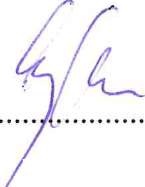 MiPRAGUE HANDBALL CLUBV Praze dneHanušova 317/16, 140 00 Praha 4 www.phc.czjö Czech Republic HIT Ičt 23877053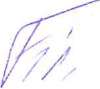 ï(J GYMNÁZIUM! "Sadská 2"0 ivJO ou PRAHA 10 TEL.: 274 817 655